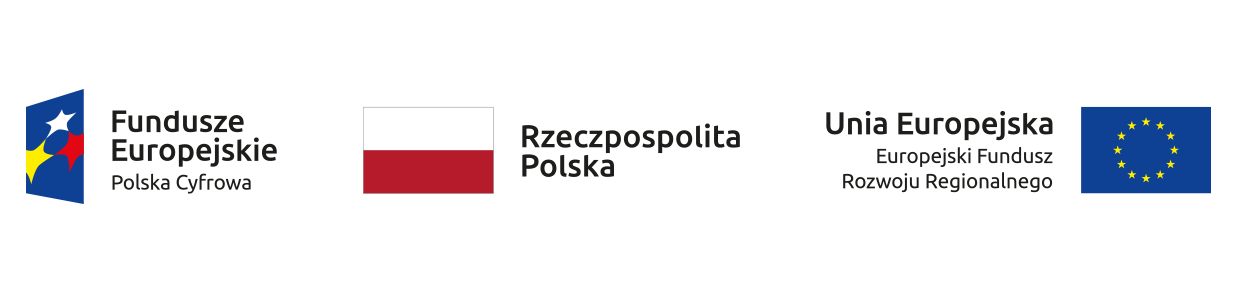 FORMULARZ OFERTOWYdla zapytania ofertowego 
,,Dostawa sprzętu komputerowego na potrzeby realizacji projektu 
pt. Podniesienie kompetencji cyfrowych mieszkańców województwa mazowieckiego” Zamawiający:      Gmina Łaskarzew   Ul. Duży Rynek im. Józefa Piłsudskiego 32   08-450 ŁaskarzewWykonawca:Niniejsza oferta zostaje złożona przez:………………………………………………………………………………………………….……………………………………………………………………………….…………………Osoba uprawniona do kontaktów:Imię i nazwisko……………………………………………………………………….................Nr telefonu…………………………..……..…….. Nr faksu……………………..……………. 
E-mail………………………………………………………………………………………..…..Ja (my) niżej podpisany(i) oświadczam(y), że:zapoznałem się z treścią ogłoszenia dla niniejszego zamówienia,gwarantuję wykonanie całości niniejszego zamówienia zgodnie z treścią ogłoszenia, oferuję wykonanie zamówienia za łączną cenę kosztorysową brutto: ............................zł (słownie: ............................................................................................................................) Oferowana cena zawiera obowiązujący podatek VAT w wysokości ..….…% 
to jest ….....................złoferuję okres gwarancji: …………..…. m-cyposiadam uprawnienia do wykonywania określonej działalności lub czynności, jeżeli                                                                przepisy prawa nakładają ich posiadania,posiadam wiedzę i doświadczenie do wykonywania zamówienia,dysponuję odpowiednim potencjałem technicznym oraz osobami zdolnymi do wykonania zamówienia,znajdują się w sytuacji ekonomicznej i finansowej zapewniającej wykonanie zamówieniaTermin realizacji zamówienia: do 28.02.2019 r.Integralną częścią niniejszej oferty stanowią następujące dokumenty i załączniki:………………………………………………………………………………………………..    ……………………………………	                    (miejscowość, data)……………….……….................………….                                                                               podpis osoby (osób) uprawnionej(ych) do reprezentowania WykonawcyParametry oferowanego sprzętu